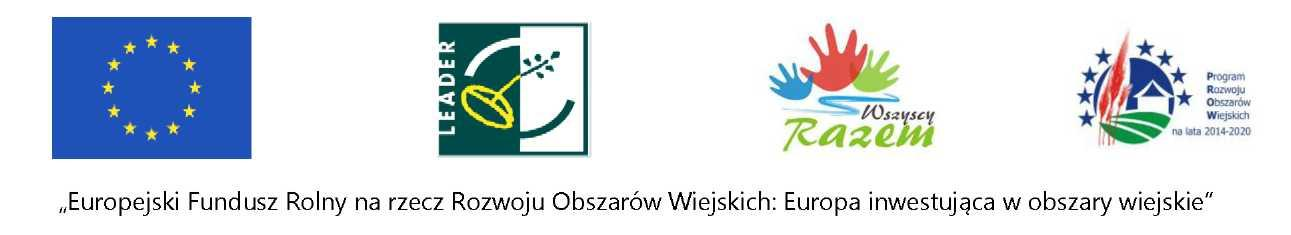 UMOWA NR......./2022  - projektzawarta w dniu ...........2022 roku w Nowym Mieście nad Pilicą pomiędzy:Towarzystwem Przyjaciół Nowego Miasta nad Pilicą, ul. Warszawska 45A, 26 – 420 Nowe Miasto reprezentowanym  przez:……………………………………….. - Prezesa ……………………………………. - Sekretarzazwanym w dalszej części  "Zamawiającym",a …………………………………………………………………………………………….............................................................., Nr NIP..................................., REGON.......................................,reprezentowanym/ą przez:1. ……………………………………………………………………………………………2. ..............................................................................................zwanym/ą w dalszej części   "Wykonawcą",§ 1    PRZEDMIOT  UMOWYPrzedmiotem umowy jest Remont schodów w ciągu ulicy Pilicznej w Nowym Mieście nad Pilicą.Szczegółowy opis przedmiotu zamówienia zawiera przedmiar robót, kosztorys ofertowy z załącznikami.§ 2WARTOŚĆ  ZAMÓWIENIA1. Wartość przedmiotu zamówienia , o którym mowa w § 1  umowy wynosi:    Wartość brutto  ............................................... (słownie)...................................................................    Wartość netto ............................................ (słownie)........................................................................2. Ostateczne finansowo – rzeczowe rozliczenie robót nastąpi kosztorysem powykonawczym na 
    podstawie formalnego dokonania obmiarów wykonanych prac.§ 3TERMIN  I  WARUNKI  REALIZACJI  UMOWY Termin przystąpienia do realizacji umowy ustala się na dzień jej podpisania, natomiast termin zakończenia prac w terminie do dnia 30 września 2022 roku. Strony nie przewidują wykonywania robót będących przedmiotem umowy przy pomocy podwykonawców.Wykonawca zobowiązuje się wykonać przedmiot umowy zgodnie ze sztuką budowlaną oraz współczesną wiedzą techniczną z zastosowaniem właściwych materiałów własnych.Materiały o których mowa w punkcie 3 muszą odpowiadać jakościowo wymogom  wyrobów dopuszczonych do obrotu i stosowania w budownictwie w zakresie budowy boisk, zgodnie  z odrębnymi przepisami prawa. Na każde żądanie inspektora nadzoru przed wbudowaniem materiałów Wykonawca obowiązany jest okazać atest lub certyfikat na znak bezpieczeństwa i zgodności 
z Polską Normą lub aprobatą techniczną.§ 4OBOWIĄZKI  WYKONAWCYWykonawca przystąpi do realizacji umowy, przedstawiając Zamawiającemu harmonogram realizacji prac w ramach inwestycji w terminie 5 dni od dnia podpisania umowy.Wykonawca przystąpi do wykonania robót budowlanych po przeprowadzeniu inwentaryzacji geodezyjnej inwestycji.Wykonawca we własnym zakresie i na swój koszt zabezpieczy teren realizacji inwestycji, zobowiązuje się wykonać na swój koszt zaplecze budowy, strzec mienia znajdującego się na terenie budowy, a także zapewnić przestrzeganie warunków B.H.P. Wykonawca będzie powiadamiał zamawiającego o postępach prac w celu dokonania protokolarnego odbioru poszczególnych etapów robót.Wykonawca będzie każdorazowo powiadamiał zamawiającego o konieczności wykonania robót zamiennych lub dodatkowych, jeżeli takie roboty są niezbędne  
i muszą być wykonane aby prawidłowo zrealizować inwestycję.Wykonawca zobowiązuje się do ubezpieczenia budowy z tytułu szkód, które mogą zaistnieć w związku z określonymi zdarzeniami losowymi w zakresie powodzi, ulewnych deszczy, huraganu i ognia oraz innych zdarzeń losowych a także od odpowiedzialności cywilnej. Okres ubezpieczenia robót budowlanych obejmuje cały  cykl realizacyjny od rozpoczęcia do zakończenia przedmiotu umowy.W czasie wykonywania robót wykonawca odpowiedzialny jest za wszelkie szkody wynikłe z zaniechania, niedbalstwa, działania niezgodnego ze sztuką budowlaną, przepisami bhp i p. poż., a także nieprawidłowego zabezpieczenia narzędzi i materiałów do momentu dokonania odbioru robót.Po zakończeniu realizacji inwestycji, Wykonawca uporządkuje teren inwestycji oraz teren wokół którego prowadzone były prace.§ 5ODBIÓR  PRACW wypadku zaistnienia potrzeby usunięcia wad Wykonawca zobowiązany jest do zawiadomienia Zamawiającego o ich usunięciu oraz żądania wyznaczenia terminu na odbiór zakwestionowanych uprzednio robót jako wadliwych.W wypadku wystąpienia robót zamiennych lub dodatkowych, zostanie sporządzony protokół konieczności, który podlega zatwierdzeniu przez Zamawiającego.Zamawiający rozpocznie czynności komisyjnego końcowego odbioru robót 
w ustalonym przez Strony terminie, nie później jednak niż w ciągu 10 dni od daty zgłoszenia przez Wykonawcę gotowości do odbioru w formie pisemnego zawiadomienia.Przed dokonaniem końcowego odbioru robót Wykonawca przedłoży:kosztorys powykonawczy (2 egzemplarze),dokumentację powykonawczą,świadectwa jakości na wbudowane i wykorzystane materiały i urządzenia,§ 6WARUNKI  PŁATNOŚCIFakturę końcową/rachunek Wykonawca wystawi na podstawie podpisanego przez Strony protokołu końcowego odbioru, a w przypadku stwierdzenia usterek - po protokolarnym odebraniu ich usunięcia. Wykonawca wystawi fakturę/rachunek
 w terminie 7 dni od daty końcowego odbioru przedmiotu umowy.Wynagrodzenie będzie płatne w ciągu 30 dni od daty otrzymania przez Zamawiającego prawidłowo wystawionej faktury/rachunku, przelewem na konto Wykonawcy.W dniu podpisania umowy Wykonawca wnosi zabezpieczenie należytego wykonania umowy w wysokości 5% wartości zamówienia tj. …………..... zł i upoważnia Zamawiającego do potrącenia z zabezpieczenia kwot z tytułu roszczeń wynikających 
z niewykonania lub nienależytego wykonania umowy. Kwota zabezpieczenia zostanie zwrócona Wykonawcy w następujący sposób:70% zabezpieczenia zostanie zwrócona w terminie 30 dni od dnia wykonania zamówienia i uznania przez Zamawiającego za należycie wykonane ( data ostatecznego odbioru ),30% zabezpieczenia zostanie na rachunku Zamawiającego na zabezpieczenie roszczeń z tytułu rękojmi za wady i zostanie zwrócona w terminie nie później niż w 15 dniu po upływie okresu rękojmi za wady.Wykonawcy nie przysługuje wynagrodzenie za prace, materiały i urządzenia użyte do usunięcia wad.§ 7KARY  UMOWNEZamawiający zapłaci Wykonawcy karę umowną za odstąpienie od umowy wskutek okoliczności leżących po stronie Zamawiającego w wysokości 5% kwoty określonej 
w § 2 ust. 1.Wykonawca zapłaci Zamawiającemu karę umowną za odstąpienie od umowy na skutek okoliczności leżących po stronie Wykonawcy w wysokości 5 % kwoty określonej w § 2 ust. 1.Wykonawca zapłaci Zmawiającemu karę umowną za powstałą z winy Wykonawcy zwłokę w wykonaniu umowy, w wysokości 0,5 % kwoty określonej w § 2 ust 1, za każdy rozpoczęty dzień zwłoki oraz za uchybienie obowiązkom określonym w § 4 niniejszej umowy.Strony mogą dochodzić na zasadach ogólnych odszkodowań przewyższających zastrzeżone kary umowne, jeżeli nie pokrywają one faktycznie poniesionej szkody.§ 8WARUNKI  GWARANCJI Na przedmiot umowy określony w § 1 Wykonawca udziela …….. miesięcy gwarancji i zobowiązuje się do usuwania usterek na własny koszt w terminie nie dłuższym niż 
3 dni od daty zgłoszenia przez Zamawiającego.W wypadku nie wywiązania się z obowiązku określonego w ust. 1, Zamawiający obciąży Wykonawcę kosztami usunięcia usterek. Okres gwarancji będzie liczony od daty podpisania protokołu końcowego odbioru prac.§ 9NADZÓR  NAD  PRACAMIPo stronie Zamawiającego:funkcję inspektora nadzoru inwestorskiego pełnił/a będzie ……………………………….............................................................................................koordynację działań inwestycyjnych i ogólny nadzór nad realizacją przedmiotu umowy sprawował/a będzie …………………………….................................................Odpowiedzialnym (kierownikiem budowy) za realizację zamówienia po stronie Wykonawcy będzie ……………............................................................................................§ 10 POSTANWIENIA KOŃCOWEW sprawach nieuregulowanych umową mają zastosowanie przepisy kodeksu cywilnego.Wszystkie problemy i sprawy sporne wynikające z umowy, dla których strony  nie znajdą polubownego rozwiązania, będą rozstrzygane zgodnie z przepisami prawa przez Sąd Gospodarczy właściwy terytorialnie dla Zamawiającego.Umowę sporządzono w czterech jednobrzmiących egzemplarzach, po dwa dla każdej ze Stron.Z A M A W I A J A C Y                                                                W Y K O N A W C A